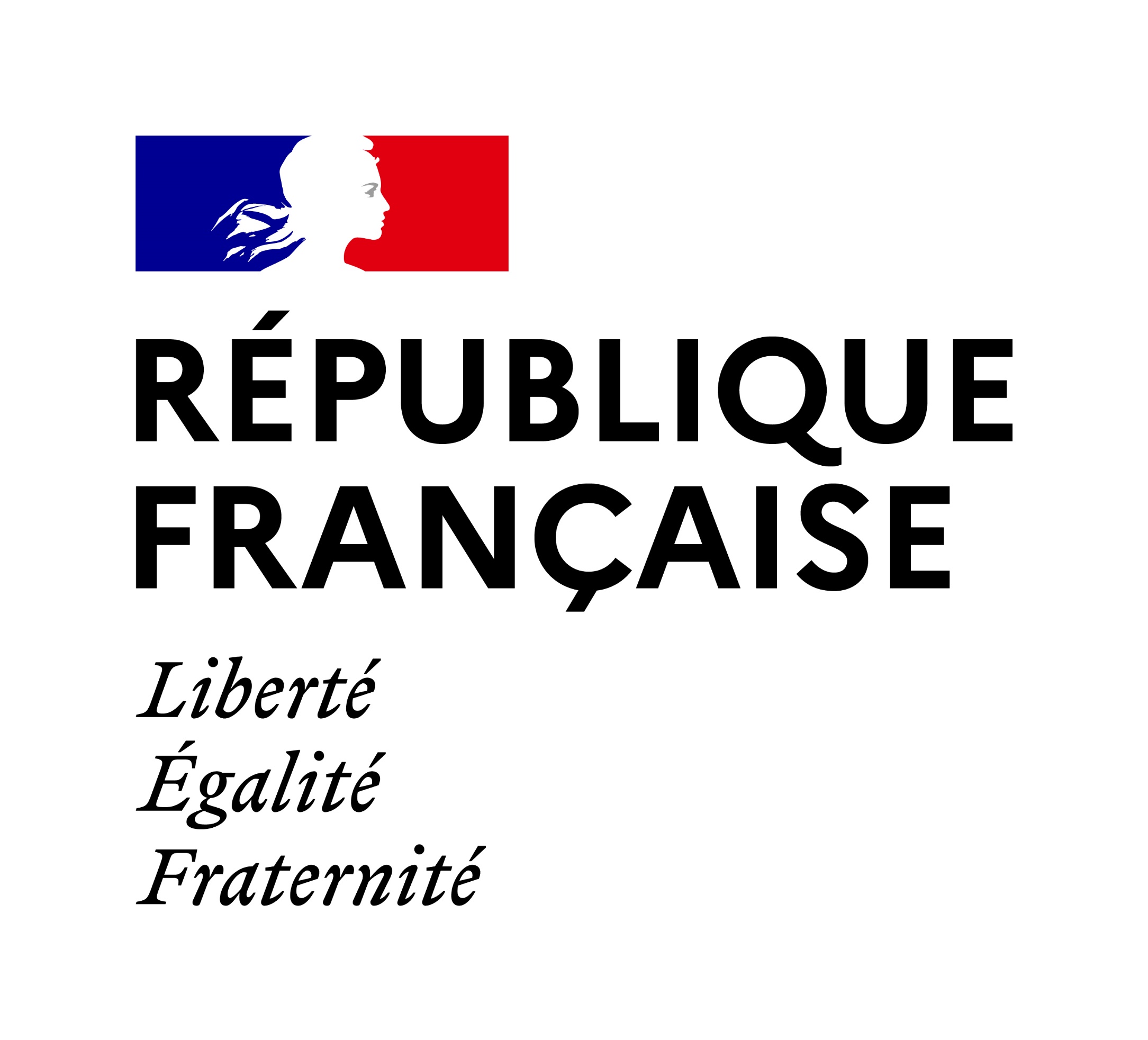 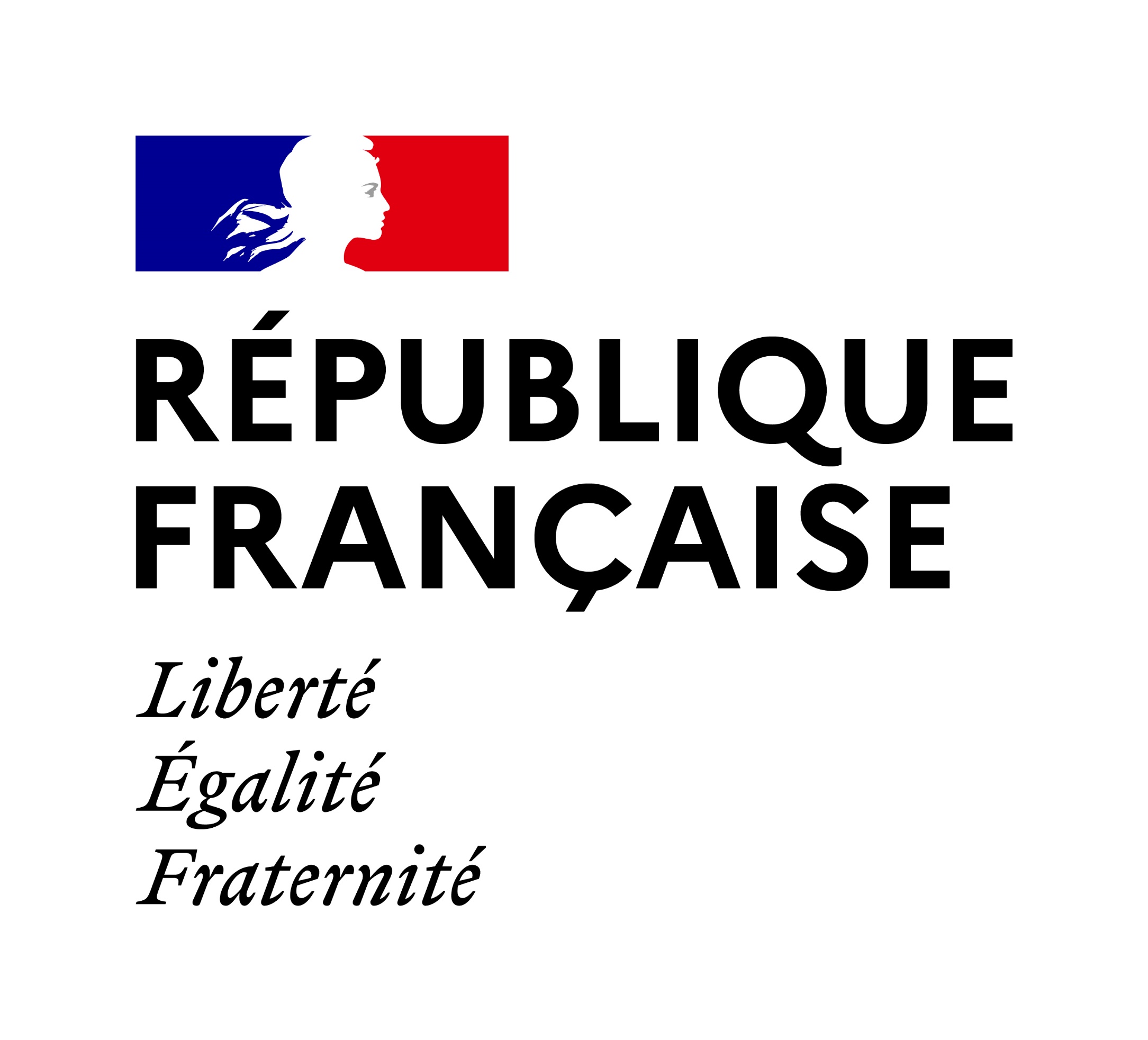 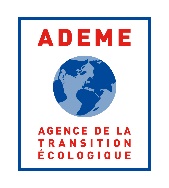 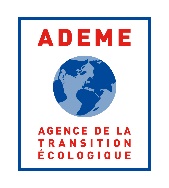 Formulaire de rétractation suite à l’achat 
d’un/d’ouvrage(s) de l’ADEME(Veuillez compléter et renvoyer le présent formulaire uniquement si vous souhaitez vous rétracter)ADEME, ADEME éditions, 20 avenue du Grésillé, BP 90406 49004 Angers Cedex 01 Courriel : librairie@ademe.frJe/Nous vous notifie/notifions (*) par la présente ma/notre (*) rétractation du contrat portant sur la vente du/des ouvrage(s) (*) ci-dessous :---…Commandé le (*) / Reçu le (*) :Nom du (des) Consommateur(s) :Adresse du (des) Consommateur(s) :Signature du (des) Consommateur(s) (uniquement en cas de notification du présent formulaire sur papier)Date :(*) Rayez la mention inutile.